LEGAL NOTICE OF PUBLIC HEARING – Designation (Des.) Numbers 1593230 and 2003091Proposed State Road (SR) 3 Road Rehabilitation Project in New Castle, Henry County, IndianaThe Indiana Department of Transportation (INDOT) Greenfield District will host a public hearing on Wednesday, October 11, 2023, at the Bundy Auditorium located at 601 Parkview Drive, New Castle, IN 47362 on the campus of the New Castle Middle/High School. The public hearing will begin at 6:00 p.m. and doors open at 5:30 p.m. The purpose of the public hearing is to offer all interested persons an opportunity to comment on the environmental document and current preliminary design plans to rehabilitate SR 3 in New Castle. The purpose of the project is to improve the condition of the pavement, reduce right-angle vehicle crashes, improve the condition of the drainage infrastructure, and provide pedestrian facilities.The project is located on SR 3 (known locally as South Memorial Drive), from 3.14 miles north of Interstate (I)-70 (Sherry Lynn Drive) north to SR 38 (known locally as Broad Street). As proposed, the project involves a full depth hot mix asphalt (HMA) pavement reconstruction with two 12-foot-wide travel lanes in each direction. The existing 16-foot-wide two-way left turn lane (TWLTL) median will be removed, and a raised asphalt / concrete median will be installed within the northern project area (SR 38 south to Trojan Lane). The elimination of the TWLTL median will result in traffic accessing properties via right-in and right-out only. The TWLTL median will be reconstructed and maintained within the southern project area (Trojan Lane south to Sherry Lynn Drive). A 2.58-foot-wide curb and gutter will be constructed along both sides of SR 3. Six-foot-wide sidewalks will be constructed adjacent to the back of curb on both sides of SR 3 from SR 38 south to Trojan Lane. Six-foot-wide sidewalks will be constructed adjacent to the back of curb on the east side of SR 3 from Trojan Lane south to Sherry Lynn Drive. Raised pavement markers will be installed at fire hydrant locations.  Existing traffic signal equipment will be reused as much as possible at the existing seven signalized intersections when possible. Signal heads will need replaced / relocated to accommodate new lane configurations, as needed. Conduit, underground wiring, signal detection, handholes and detector housings will be replaced, as needed. Pedestrian signals and push buttons will be installed and connected to existing signals and pedestrian crosswalks will be placed on the roadway. Within the project area, the speed limit will be lowered from 45 to 40 miles per hour (mph). This will result in incidental construction north of SR 38 to install signs indicating the lowered speed limit. A new storm sewer trunkline will be installed under the roadway, along the entire length of the project area. New drainage inlets and / or castings will be installed along SR 3 and connect to the new storm sewer trunkline. The project will replace two small structures: CV 003-033-112.35 will be replaced with a 115-foot-long, 36-inch-diameter corrugated metal pipe (CMP) and CV 003-033-112.57 will be replaced with a 7-foot-diameter smooth circular pipe. Riprap will be installed at both structure outlets. CLV 46722 will be lined with a high-density polyethylene (HDPE) or cured-in-place-pipe (CIPP).The Maintenance of Traffic (MOT) plan will involve two phases to allow for continued vehicular traffic northbound and southbound on SR 3. Access to all properties will be maintained during construction. INDOT will coordinate with emergency services, local school corporation officials, and project stakeholders to ensure potential disruptions and impacts are minimized as much as possible. The project will require approximately 0.10 acre of permanent right-of-way and 0.15 acre of temporary right-of-way. Federal and state funds are proposed to be used for construction of this project. The estimated total cost of the project is approximately $36M and includes engineering, right-of-way, and construction costs. INDOT and the Federal Highway Administration (FHWA) have agreed that this project poses minimal impact to the natural environment. A Categorical Exclusion (CE) Level 1 environmental document has been prepared for the project. The environmental documentation and preliminary design information is available for viewing at the following locations:New Castle-Henry County Public Library located at 376 South 15th Street, New Castle, IN 47362. INDOT Greenfield District Office located at 32 South Broadway, Greenfield, IN 46140. If assistance is needed, please submit a request to attention Nathan Riggs at www.INDOT4U.com or call 1-855-INDOT4U (463-6848).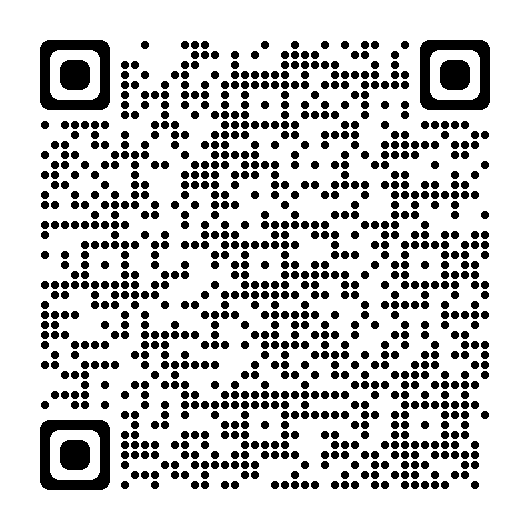 Additionally, a project webpage has been created to ensure project information is available online via the project sponsor's web page Greenfield.indot.in.gov if you are unable to attend in person.  Lastly, project information, including the environmental document, may be mailed upon request. Lastly, project information, including the environmental document, may be mailed upon request.Public statements for the record will be taken as part of the public hearing procedure. All verbal statements recorded during the public hearing and all written comments submitted prior to, during and for a period of two (2) weeks following the hearing date, will be evaluated, considered, and addressed in subsequent environmental documentation. Written comments may be submitted prior to the public hearing and within the comment period to Jeff Brechbill at First Group Engineering located at 5925 Lakeside Boulevard, Indianapolis, IN 46278 or at jbrechbill@FirstGroupEngineering.com. INDOT respectfully requests comments be submitted by Thursday, October 26, 2023.With advance notice, INDOT will provide accommodations for persons with disabilities with regards to participation and access to project information as part of the hearings process including arranging auxiliary aids, interpretation services for the hearing impaired, services for the sight impaired, and other services as needed. In addition, INDOT will provide accommodations for persons of Limited English Proficiency (LEP) requiring auxiliary aids including language interpretation services and document conversion. Should accommodations be required, please submit a request to attention Nathan Riggs, INDOT Project Manager, Greenfield District at www.INDOT4U.com or call 1-855-INDOT4U (463-6848).This notice is published in compliance with Code of Federal Regulations, Title 23, Section 771 (CFR 771.111(h)(1) states: “Each State must have procedures approved by the FHWA to carry out a public involvement/public hearing program.” 23 CFR 450.212(a)(7) states: “Public involvement procedures shall provide for periodic review of the effectiveness of the public involvement process to ensure that the process provides full and open access to all and revision of the process as necessary.” approved by the Federal Highway Administration, U.S. Department of Transportation on July 7, 2021.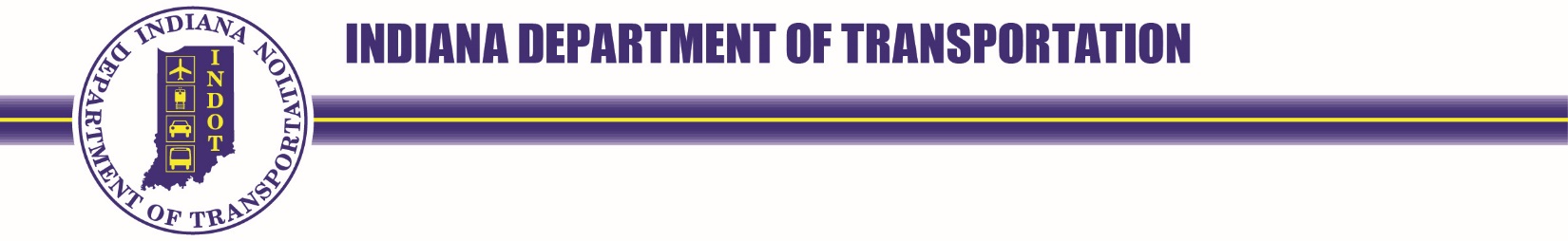 